Lesson 3 Practice ProblemsComplete the table. Use powers of 64 in the top row and radicals or rational numbers in the bottom row.Suppose that a friend missed class and never learned what  means.Use exponent rules your friend would already know to calculate .Explain why this means that .Which expression is equivalent to ?4816.5Select all the expressions equivalent to .(From Unit 3, Lesson 1.)The table shows the edge length and volume of several different cubes. Complete the table using exact values.(From Unit 3, Lesson 2.)A square has side length  cm. What is the area of the square?9.05 cm282 cm2164 cm26724 cm2(From Unit 3, Lesson 2.)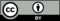 © CC BY 2019 by Illustrative Mathematics®644edge length (ft)3volume (ft3)6485125